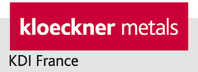 NOMBRE (pièces) LONGUEUR  LARGEUR CARACTERISTIQUES GENERALESCARACTERISTIQUES GENERALESType : Polycarbonate                                                          Polyester     Pose : Couverture                               Bardage                             AlvéolaireFormat : GO        39T          45T         27B          PO                      Autre (à préciser) : M²